Regulamin Rozgrywek o Puchar Polski w piłce nożnej na szczebluDolnośląskiego Związku Piłki Nożnej Sezon 2018/2019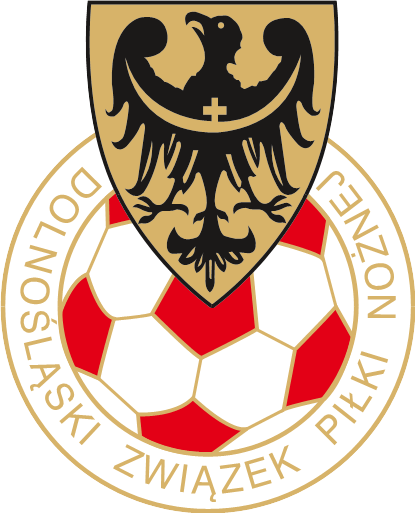 Załącznik nr 1 do Uchwały Zarządu Dolnośląskiego ZPN nr XX/XX/2018 z dnia XX-XX-2018r. Rozgrywki o Puchar Polski pod patronatem Prezydenta Rzeczypospolitej są masową imprezą piłkarską, mającą na celu wyłonienie najlepszej spośród wszystkich polskich drużyn piłkarskich , ubiegających się o to trofeum.Ze  względu  na  wyjątkowe znaczenie  szkoleniowe i  propagandowe,  zwłaszcza dla drużyn klas niższych, młodzieży  niezrzeszonej  w  klubach  oraz społecznych działaczy piłki  nożnej,  rozgrywki te winne się stać zawodami  o  szczególnej randze dla piłkarstwa w Okręgu.§  11. Regulamin rozgrywek o Puchar Polski  Dolnośląskiego ZPN w sezonie rozgrywkowym 2018/2019 obowiązuje na obszarze Dolnośląskiego ZPN.2. Cykl rozgrywek w DZPN rozpoczyna się sierpniu 2018r, a kończy się w miesiącu czerwcu 2019r. meczem finałowym w miejscu wyznaczonym przez Komisję ds. rozgrywek DZPN. 3. Etap pierwszy: „okręgowy” prowadzi do wyłonienia zwycięzców rozgrywek okręgowych, prowadzony jest przez poszczególne okręgi: a) Strefę wrocławską; b) Okręg Legnica; c) Okręg Wałbrzych; d) Okręg Jelenia Góra; 4. Całość rozgrywek jest podzielona na kilka rund w zależności od ilości zgłoszonych drużyn. 5. Etap pierwszy kończy zgłoszenie przez OZPN-y Zwycięzców okręgowych do Etapu drugiego „wojewódzkiego”. 6. Ostateczny termin zgłoszeń Zwycięzców wraz z podaniem obowiązujących kar to 10 maj 2019 r. 7. Brak zgłoszenia w przewidzianym terminie skutkuje wykluczeniem Zespołu z dalszych rozgrywek. 8. Etap drugi: „wojewódzki” prowadzi DZPN Wrocław. Etap ten ma na celu wyłonienie Zdobywcy Pucharu Wojewódzkiego otrzymującego Prawo do reprezentowania Dolnośląskiego ZPN w rozgrywkach o Puchar Polski na szczeblu centralnym. 9. Terminy Etapu drugiego: Losowanie par półfinałowych, Półfinał, Finał zostaną ustalone i podane do wiadomości w terminie późniejszym.§  2        W rozgrywkach o Puchar Polski obowiązkowo biorą udział drużyny III, IV ligi, klasy  okręgowej. Kluby klasy „A” mogą wystąpić do ZPN o zwolnienie z udziału w rozgrywkach. Pozostałe drużyny biorą udział na zasadzie dobrowolności. §  3Rozgrywki prowadzone są przez Dolnośląski Związek Piłki Nożnej we Wrocławiu na podstawie:- niniejszego Regulaminu i obowiązujących zasad określonych w przepisach gry w Piłkę Nożną;- Postanowieniami Polskiego Związku Piłki Nożnej;- Uchwałą Zarządu PZPN z dnia 03 i 07 lipca 2008r. – Przepisy w sprawie organizacji rozgrywek w piłkę nożną (z późniejszymi zmianami);- Regulaminem Dyscyplinarnym PZPN;- Regulaminem rozgrywek DZPN na sezon 2018/19; - Uchwałą Zarządu PZPN nr VIII/124 z dnia 14.07.2015r. w sprawie statusu zawodników oraz zasad zmian przynależności klubowej (z późniejszymi zmianami);- Podręcznik licencyjny dla klubów IV ligi oraz niższych klas rozgrywkowych na sezon 2016/2017 i następne;- Ustawą o Bezpieczeństwie Imprez Masowych z 20.03.2009r.; - Uchwałą Zarządu PZPN nr XII/194 z dnia 11.12.2015 roku o członkostwie (z późniejszymi zmianami); - Uchwała Zarządu PZPN nr IV/81 z dnia 27 kwietnia 2016r. w sprawie zmiany Uchwały nr VI/116 z dnia 24 czerwca 2014 roku dotyczącą licencji trenerskich uprawniających do prowadzenia zespołów IV ligi mężczyzn, I ligi kobiet, I ligi futsalu mężczyzn i kobiet oraz niższych lig i klas rozgrywkowych piłki nożnej seniorów, seniorek, młodzieżowych i dziecięcych;- Ustawą o sporcie z dnia 15.02.2016r;- Uchwałami Zarządu Dolnośląskiego ZPN;§  4Orzecznictwo dyscyplinarne zawodników, działaczy i klubów w odniesieniu do wszystkich drużyn biorących udział w rozgrywkach pucharowych należy do Komisji dyscyplinarnych właściwego ZPN.§  5        Rozgrywki pucharowe na terenie Dolnośląskiego ZPN prowadzone będą w 3-ch grupach (w zależności od ilości zgłoszonych drużyn):-	drużyny klubowe;-	drużyny szkolne;-	drużyny zakładów pracy (środowiskowe).§ 6Wystawienie przez klub, szkołę, zakład pracy do rozgrywek więcej niż jednej drużyny, zobowiązuje do stosowania następujących zasad:1.   Zawodnicy, którzy brali udział w  jednej  rozgrywce, nie mogą brać udziału w  innej  drużynie  tego  samego  klubu  w następnym terminie, jeżeli obie drużyny awansują dalej. Jeżeli jedna z tych drużyn została wyeliminowana z rozgrywek, wtedy najwyżej 3-ch zawodników drużyny wyeliminowanej może grać w drużynie  swojego klubu, która się zakwalifikowała do dalszych rozgrywek.2.   Zawodnik, który  zmienił barwy klubowe w trakcie sezonu 2018/2019 może brać udział w zawodach pucharowych swojego aktualnego zespołu.   3.  Drużyny  tego  samego klubu, szkoły, zakładu pracy i drużyny nie zrzeszone będą rozlosowane możliwie do różnych grup rozgrywkowych.4. Oznaczenie drużyn tego samego klubu ustala się na podstawie list zgłoszeń zawodników danego klubu oznaczających, która drużyna jest, jako „1”, a która jako „2” potwierdzonych przez Komisję ds. Rozgrywek właściwego ZPN. Zawodnicy zgłoszeni do poszczególnych drużyn muszą występować do końca tych rozgrywek w tej drużynie, do której zostali zgłoszeni.5.  W rozgrywkach pucharowych Kluby zobowiązane są do wystawienia w czasie trwania całego meczu co najmniej jednego zawodnika młodzieżowca.§ 71. Zestawienie par w formie zestawienia będzie przekazywane uczestnikom rozgrywek pucharowych przez Komisje ds. Rozgrywek właściwych ZPN na stronach internetowych właściwych ZPN. 2. Gospodarzami spotkań są zespoły grające w niższej klasie rozgrywkowej lub zgodnie § 7 pkt 3. 3. Jeżeli w kolejnych rundach jesiennych zostaną w parze zespoły z tej samej klasy rozgrywkowej, to gospodarzem jest ta drużyna, która w poprzednim roku grała w niższej klasie lub zajęła na koniec ostatniej rundy niższe miejsce w tabeli w tej samej klasie rozgrywkowej, co drużyna przeciwna. W rundzie wiosennej gospodarzem meczu jest drużyna, która na koniec rundy jesiennej danego sezonu gra w niższej klasie rozgrywkowej lub zajmowała niższe miejsce w tabeli w tej samej klasie rozgrywkowej, co drużyna przeciwna. 4. Postanowienia ust. 2 i 3 mają również zastosowanie do meczy półfinałowych i finałowych, chyba, że właściwe związki (DZPN lub OZPN-y – w zależności od szczebla rozgrywek) podejmą decyzję o wskazaniu neutralnego boiska do rozegrania ww. spotkań. W takiej sytuacji formalny status gospodarza otrzymuje drużyna zgodnie z zapisami ust. 2 i 3.§ 81. Napomnienia i wykluczeniaZawodnik, który w czasie rozgrywek pucharowych otrzyma ostrzeżenie (żółtą kartkę) zostanie automatycznie ukarany:a) przy drugim ostrzeżeniu - karą dyskwalifikacji w wymiarze 1 meczu,b) przy czwartym ostrzeżeniu - karą dyskwalifikacji w wymiarze 2 meczów,c) przy każdym kolejnym, co drugim ostrzeżeniu (szóstym, ósmym itd.) – kara dyskwalifikacji w wymiarze 2 meczów.Kary, o których mowa powyżej są realizowane w ramach rozgrywek pucharowych.2. Jeżeli w czasie jednych zawodów o Puchar Polski, co najmniej pięciu zawodników jednej drużyny otrzyma ostrzeżenie (żółtą kartkę) lub wykluczenie (czerwona kartka), klub ukaranych zawodników podlega karze pieniężnej w wysokości orzeczonej przez Wydział/Komisję Dyscypliny, nie mniejszej niż 100 zł.3. Żółte kartki otrzymane przez zawodników podczas meczów na szczeblu Dolnośląskiego Związku Piłki Nożnej zostają anulowane na szczeblu centralnym. Nie są natomiast anulowane kary za żółte kartki.4. Kary otrzymane w Pucharze Polski nie liczą się w meczach mistrzowskich (ligowych).5. Karę dyskwalifikacji, stanowiącą zakaz uczestnictwa w określonej ilości meczów, za przewinienie popełnione w danych rozgrywkach pucharowych, wykonuje się w danych rozgrywkach pucharowych. Organ dyscyplinarny może rozszerzyć karę dyskwalifikacji na inne klasy rozgrywkowe, w których klub aktualnie występuje.6. Z zastrzeżeniem ust. 7, karę dyskwalifikacji, stanowiącą zakaz uczestnictwa w określonej liczbie meczów za przewinienie popełnione w rozgrywkach pucharowych, niewykonaną w edycji rozgrywek pucharowych, w której popełniono przewinienie dyscyplinarne, wykonuje się w kolejnych edycjach rozgrywek. Wykonanie kary może również nastąpić zgodnie z Art. 20 § 2 Regulaminu Dyscyplinarnego PZPN.7. Jeżeli wykonanie kary dyskwalifikacji orzeczonej w związku z udzielonymi ostrzeżeniami (żółtymi kartkami) nie nastąpiło w edycji pucharów, w której popełniono przewinienie dyscyplinarne, kary tej nie wykonuje się w kolejnej edycji pucharów; w takim wypadku zawodnik zobowiązany jest do wniesienia opłaty w wysokości 50 zł, (jeśli kara została orzeczona w Etapie pierwszym) lub 100 zł, (jeśli kara została orzeczona w Etapie drugim).8. W przypadku dyskwalifikacji czasowej lub na stałe zawodnik w trakcie odbywania kary nie może uczestniczyć w żadnych zawodach piłkarskich, ani pełnić jakichkolwiek funkcji związanych z działalnością w piłce nożnej.9. Kara pieniężna dla klubu za niezgłoszenie się drużyny do zawodów bez uzasadnionych powodów wynosi 300 zł.10. Kara pieniężna za samowolne zejście drużyny z boiska lub odmowę dalszego rozgrywania meczu wynosi 700 zł.11. Powołanie do reprezentacji Związku Piłki Nożnej, a także na zgrupowanie szkoleniowe więcej niż trzech zawodników jednego klubu (bądź, co najmniej dwóch zawodników młodzieżowców uprawnionych do gry w klubie do rozgrywek seniorów) może stanowić podstawę do przełożenia zawodów na inny wyznaczony przez właściwy organ prowadzący rozgrywki termin, na wniosek zainteresowanego klubu lub Wydziału Szkolenia.a) zawodnik powołany reprezentacji, o której mowa w ust. 15 lub na zgrupowanie szkoleniowe, zobowiązany jest do stawienia się w ustalonym czasie na zgrupowanie;b) klub, z którego zawodnik został powołany do kadry, nie jest uprawniony do podejmowania decyzji o zwolnieniu zawodnika ze zgrupowania kadry;c) zawodnik powołany do reprezentacji ZPN, a także na zgrupowanie szkoleniowe, ale w nich nieuczestniczący bez zgody kierownictwa Związku lub lekarza kadry, nie może brać udziału w najbliższych zawodach pucharowych, pod rygorem orzeczenia walkowera.§ 91.    Zawody przeprowadzane są systemem pucharowym, tzn., że drużyny  przegrywające odpadają.2.    Zawody trwają 2 x 45 minut. W przypadku wyniku  remisowego, sędzia  zarządzi  wykonywanie  rzutów karnych według obowiązujących przepisów. Prawo  do  wykonywania  rzutów  karnych mają wszyscy zawodnicy, którzy brali udział w grze w momencie zakończenia meczu. Nie obowiązuje  zasada złotej bramki.3.    Wszystkie  rzuty karne muszą być wykonywane do tej samej bramki. O wyborze bramki decyduje sędzia. Uznanie bramki może nastąpić tylko z  rzutu   bezpośredniego. Zdobyte bramki z tzw. „dobitki” są nieważne.4.    Drużyny biorące udział w zawodach o Puchar Polski organizowanych przez DZPN we Wrocławiu, uprawnione są do wymiany 6-ciu zawodników przez cały okres trwania gry.§101. Klub, który zdobędzie I miejsce w rozgrywkach pucharowych na szczeblu Dolnośląskiego ZPN („wojewódzkim”) otrzyma:- Puchar i medale;- Nagrodę finansową w kwocie 40.000,00 PLN,- Prawo do reprezentowania Dolnośląskiego ZPN na szczeblu centralnym;2. Klub, który zdobędzie II miejsce w rozgrywkach pucharowych na szczeblu Dolnośląskiego ZPN („wojewódzkim”) otrzyma:- Puchar i medale;- Nagrodę finansową w kwocie 10.000,00 PLN,3. Klub, który zdobędzie I miejsce w rozgrywkach pucharowych na szczeblu „okręgowym” otrzyma:- Puchar i medale;- Prawo do reprezentowania OZPN na szczeblu Dolnośląskiego ZPN;4. Klub, który zdobędzie II miejsce w rozgrywkach pucharowych na szczeblu „okręgowym” otrzyma:- Puchar i medale.§ 11Obsadę sędziów  wyznacza Kolegium sędziowskie właściwego ZPN.§ 12Drużyny szkolne i nie zrzeszone  muszą  przedłożyć oświadczenie o udostępnieniu boiska zweryfikowanego na potrzeby rozgrywania meczów .§ 131. Zawody organizuje klub będący  gospodarzem  meczu (w komunikacie podany na pierwszym miejscu) i pokrywa wszystkie koszty z tym związane. Wysokość  opłat  sędziowskich  jest  uzależniona  od  klasy rozgrywkowej w której występuje gospodarz zawodów. Dla zespołów IV  i III ligi na szczeblu okręgu opłata jak dla klasy okręgowej.2. Każda drużyna wyjeżdża na zawody na własny koszt.§ 14Protesty dotyczące przebiegu zawodów pucharowych mogą być składane do Komisji ds. Rozgrywek Dolnośląskiego ZPN i Okręgowych ZPN w terminie 48 godzin po zawodach, przy jednoczesnym przekazaniu kopii protestu drużynie przeciwnej.Do protestu należy dołączyć pokwitowanie o wpłaceniu na konto ZPN kaucji protestowej według zasad określonych w Regulaminie Rozgrywek DZPN na sezon 2018/2019 Rozdział VIII.§ 15Prawo interpretacji niniejszego regulaminu oraz rozstrzygania wszystkich spraw nieujętych w Regulaminie a wynikających z prowadzonych rozgrywek, przysługuje Zarządowi DZPN we Wrocławiu.§ 16Regulamin niniejszy został zatwierdzony przez Zarząd OZPN  dnia ..................2018r.  		     Łukasz Czajkowski							 Andrzej Padewski		Wiceprezes ds. Rozgrywek 						   Prezes Zarządu	     Dolnośląskiego ZPN							Dolnośląskiego ZPN